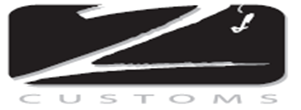 Thank you for your interest in becoming a Zee’s Customs Inc. dealer.  To be considered, you must fill out this application completely and mail or email it back to us for review and processing.   We do reserve the right to accept or deny any dealer application. Once approved, we will contact you with pricing. PLEASE PROVIDE US WITH THE FOLLOWING: 1. Dealer Application 2. Copy of Business License or Tax Permit or State License 3. Your website address for us to verify that you have somewhere to advertise and sell our products. If you don’t currently have a website, please include a photo of your store front/display and install area. Business Name: _____________________________________________________________________ Street Address: ________________________________________   City:________________________State: __________  Zip:__________   Country:__________ Billing Address (if different): ___________________________________________________________ Shipping Address (if different): _________________________________________________________ Store/Shop Phone Number: ________________________   E-Mail Address:_____________________ Website: ________________________________  FB page name: _____________________________Primary Sales:   Retail in-store     Retail-online     Service/Install     Builder   (Circle all that apply)Reference #1_____________________________________ Phone#___________________________ Reference #2_____________________________________ Phone#___________________________ Name of Owner_____________________________________________________________________ Signature confirming the information on this application is correct as of the date indicated: ________________________                  ____________________                (Signature)                                                     (Date) ________________________          	____________________                   (Print)                                                         (Title)Zee's Customs Inc. phone: 612-363-5816 email: zeescustomsinc@gmail.com